V4 Schülerversuch – Auswirkungen von Haushaltssäuren auf MetalleMaterialien: 		Filterpapier, Pinzette, 4 Bechergläser (1x 200 mL, 3x 50 mL)Chemikalien:		Eisenwolle, Kupferdraht, saure Haushaltschemikalien (Zitronensaft, Entkalker, Essig)Durchführung: 			In Schnappdeckelgläser wird eine kleine Menge an Eisenwolle oder Kupfer gegeben. In jedes Schnappdeckelglas wird so viel einer sauren Haushaltschemikalie gegeben, dass das Metall vollständig bedeckt ist.Beobachtung:			Nach zwei Tagen ist in allen Gefäßen mit Kupfer eine hellblaue Färbung zu erkennen. In allen Gefäßen mit Eisen eine orange-bräunliche. Die Intensität der Färbung variiert zwischen den einzelnen Schnappdeckelgläsern.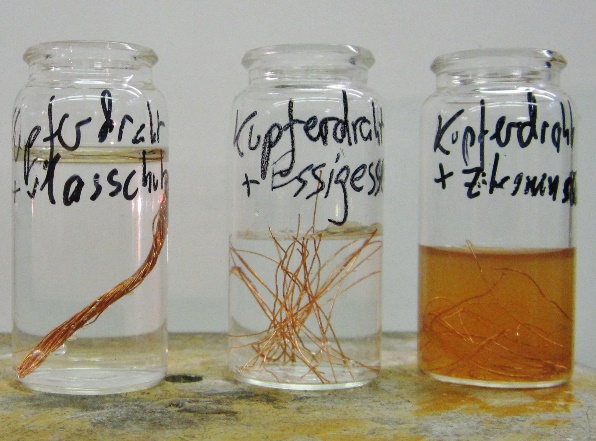 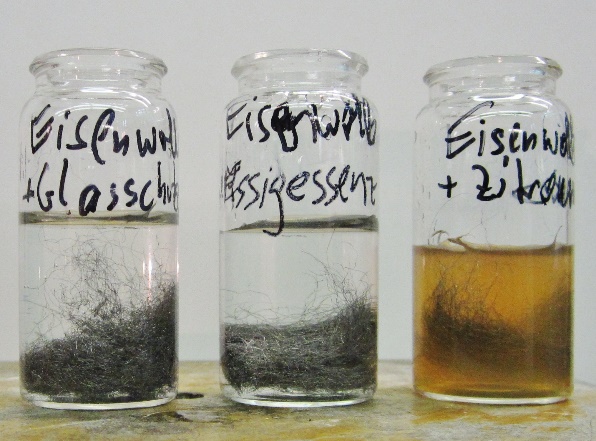 Abb.  -  Versuchsaufbau mit Kupferdraht (links) und Eisenwolle (rechts). Nach zwei Tagen Farbveränderung in den linken Gefäßen leicht hellblau, in den rechten Gefäßen bräunlich.Deutung:		Die Metalle werden von den Säuren angegriffen und lösen sich in der Säure. Bei einigen Säuren findet dieser Prozess schneller statt, da die Färbungen unterschiedlich stark sind. Entsorgung:	Die Lösungen werden zunächst zusammengegeben und können anschließend über den Abfluss entsorgt werden Literatur:	[1] C. J. Koene, Annalen der Physik und Chemie, Band LXIII, Heft 10, Seite 245-283, 1846, (abgerufen 20.07.2016)GefahrenstoffeGefahrenstoffeGefahrenstoffeGefahrenstoffeGefahrenstoffeGefahrenstoffeGefahrenstoffeGefahrenstoffeGefahrenstoffeEisenwolleEisenwolleEisenwolleH: 228H: 228H: 228P: 370+378bP: 370+378bP: 370+378bKupferdrahtKupferdrahtKupferdrahtH: -H: -H: -P: -P: -P: -Kupfer(II)sulfat-Lsg.Kupfer(II)sulfat-Lsg.Kupfer(II)sulfat-Lsg.H: 302, 319, 315, 410H: 302, 319, 315, 410H: 302, 319, 315, 410P: 273, 302+352, 305+351+338P: 273, 302+352, 305+351+338P: 273, 302+352, 305+351+338Eisennitrat-Lsg.Eisennitrat-Lsg.Eisennitrat-Lsg.H: 302, 319, 315H: 302, 319, 315H: 302, 319, 315P: 302+352, 305+351+338P: 302+352, 305+351+338P: 302+352, 305+351+338EssigessenzEssigessenzEssigessenzH: -H: -H: -P: -P: -P: -ZitronensaftZitronensaftZitronensaftH: -H: -H: -P: -P: -P: -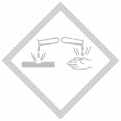 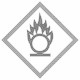 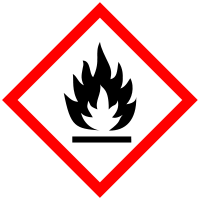 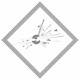 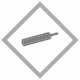 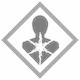 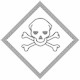 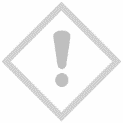 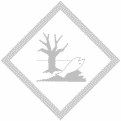 